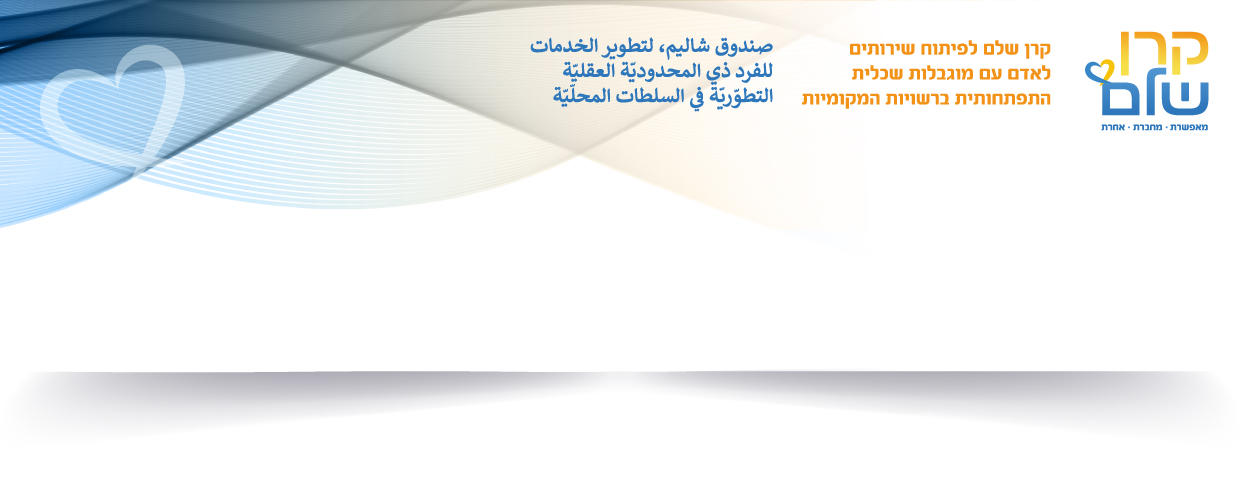 א. פרטי הרשותב. פרטי המסגרתג. פרטי הנכסד. פרטי מקבלי השירות במסגרת עבורה מיועדת הבקשהה. במסגרות הארכת יוםו. חתימות- אין לשלוח טופס ללא חתימות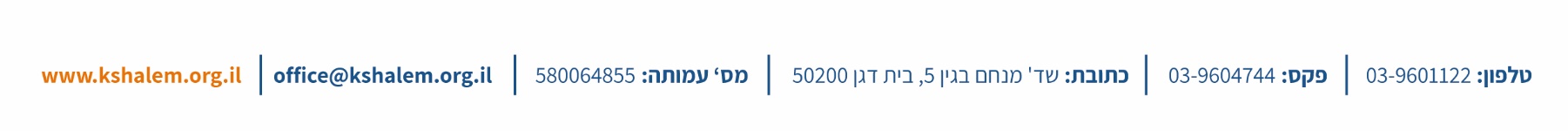 רשות מקומיתאשכול סוציואקונומי   מספר  תושביםכתובת הרשותטלפון איש קשר מח' רווחהכתובת מייל איש קשר ברווחהשם כתובתטלפון גורם מפעיל שם מנהל המסגרתטלפון ניידדוא"ל  (של מנהל המסגרת או המסגרת עצמה )דוא"ל  (של מנהל המסגרת או המסגרת עצמה )דוא"ל  (של מנהל המסגרת או המסגרת עצמה )בעלות הנכסמספר שנות שכירותהיתריש לצרף אישור מהנדס שהמבנה והשימוש בו תואמים את ההיתר ו/או התכניות החלות במקרקעין.גיל סוג המסגרתמס' האנשים במסגרתמס' האנשים המאובחנים ומוכרים עם מש"הרמת תפקודעצמאי/טיפולי/סיעודי/גמלאיפוטנציאל לקליטה עתידית0-3מעון יום שיקומי 21+מע"ש 21+מועדון חברתי לבוגרים21+מרכז יום טיפולי ו/או סיעודי  21+יח' טיפולית/סיעודית/גמלאים בתוך מע"ש21+מרכז יום לגמלאים21+דירה/הוסטלנופשוןמרכז למשפחה   מרכז לחיים עצמאיים*מינימום 20% מש"הגילסוג מסגרתשם המסגרתסה"כ ילדים/תלמידים במסגרתסה"כ מקבלי שרות ביום שהות ארוך(סמל מסגרת רווחה)מספר התלמידים עם מש"ה, המקבלים שרות במסגרת הארכת היוום 3-6גן6-21בית ספרנושא הבקשההעלות הכוללת (כולל מע"מ)מענק מבוקש מקרן שלםבניה /הרחבה/שיפוץ/חצר (סמן)ציוד/אחר  (נא לסמן) 